Publicado en  el 11/09/2014 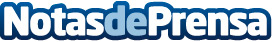 La filial francesa de Abertis emite 450 millones de euros en bonos a muy largo plazo con un cupón mínimo histórico del 2,25% anualHIT SAS, sociedad francesa controlada por Abertis en un 52,55%, ha cerrado una emisión de bonos por 450 millones de euros con vencimiento a 10 años y medio y un cupón del 2,25%. Datos de contacto:abertisNota de prensa publicada en: https://www.notasdeprensa.es/la-filial-francesa-de-abertis-emite-450_1 Categorias: Construcción y Materiales http://www.notasdeprensa.es